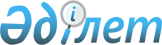 О признании утратившими силу некоторых законодательных актов Республики Казахстан по вопросам обеспечения единства измеренийЗакон Республики Казахстан от 23 июня 2000 года N 56-II
     Признать утратившими силу:
     1. Закон Республики Казахстан от 18 января 1993 г.  
 Z932000_ 
  "О 
единстве измерений" (Ведомости Верховного Совета Республики Казахстан, 
1993 г., N 1, ст. 21).
     2. Постановление Верховного Совета Республики Казахстан от 18 января 
1993 г.  
 B933000_ 
  "О порядке введения в действие Закона Республики 
Казахстан "О единстве измерений" (Ведомости Верховного Совета Республики 
Казахстан, 1993 г., N 1, ст. 22).
     
     Президент 
     Республики Казахстан
     
(Специалисты: Умбетова А.М.,
              Склярова И.В.)      
      
      


					© 2012. РГП на ПХВ «Институт законодательства и правовой информации Республики Казахстан» Министерства юстиции Республики Казахстан
				